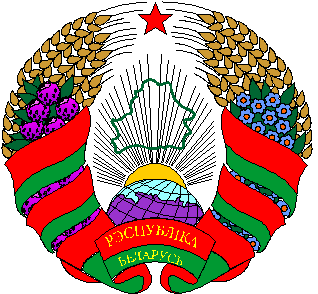 ДУБРОВЕНСКІ РАЁННЫВЫКАНАУЧЫ КАМІТЭТ      РАШЭННЕ2 июня 2021 г. № 445                   г.ДуброунаО    некоторых    вопросахжилищно-коммунальногохозяйстваРуководствуясь Законом Республики Беларусь от 4 января 2010 г. № 108-З «О местном управлении и самоуправлении в Республике Беларусь» и решением сессии Дубровенского районного Совета депутатов от 29 декабря 2020 г. № 109 «О районном бюджете на 2021 год», Дубровенский районный исполнительный комитет РЕШИЛ:Утвердить:текущий график капитального ремонта  жилищного фонда по Оршанскому филиалу УКПП «Витебское ГЖКХ» на 2021 год (прилагается);перечень объектов капитального ремонта жилищного фонда по Оршанскому филиалу УКПП «Витебское ГЖКХ» на 2021 год (прилагается).2. Контроль за выполнением работ настоящего решения возложить на заместителя председателя Дубровенского районного исполнительного комитета по направлению деятельности.	3. Признать утратившими силу решение Дубровенского районного исполнительного комитета от 5 февраля 2021 г. № 76 «О некоторых вопросах жилищно-коммунального хозяйства».Председатель                                                                     А.И.ЛукашовУправляющий делами                                                       И.Н.Кириллова      Сапегина 4 12 32                        УТВЕРЖДЕНО                        Решение                        Дубровенского районного                        исполнительного комитета               														     02.06.2021 № 445Информация по объектам текущего графика капитального ремонта жилищного фонда                                                                                                                                                   УТВЕРЖДЕНО                                                                                                                                                   Решение               												                        Дубровенского районного															     исполнительного комитета                                              											     02.06.2021 № 445Перечень объектов капитального ремонта жилищного фонда по Оршанскому филиалу УКПП «Витебское ГЖКХ» на 2021 год. Организация: Оршанский филиал УКПП «Витебское ГЖКХ» Глава, раздел, подраздел, вид  Гл.- 113, Рд-6, П/рд-02, Пар.-149, Прогр.-999, Подпрогр.-0, Ст.30.01.04.Период – 2021 годТекущий график капитального ремонта жилищного фонда по Оршанскому филиалу УКПП «Витебское ГЖКХ» на 2021 годТекущий график капитального ремонта жилищного фонда по Оршанскому филиалу УКПП «Витебское ГЖКХ» на 2021 годТекущий график капитального ремонта жилищного фонда по Оршанскому филиалу УКПП «Витебское ГЖКХ» на 2021 годТекущий график капитального ремонта жилищного фонда по Оршанскому филиалу УКПП «Витебское ГЖКХ» на 2021 годТекущий график капитального ремонта жилищного фонда по Оршанскому филиалу УКПП «Витебское ГЖКХ» на 2021 годТекущий график капитального ремонта жилищного фонда по Оршанскому филиалу УКПП «Витебское ГЖКХ» на 2021 годТекущий график капитального ремонта жилищного фонда по Оршанскому филиалу УКПП «Витебское ГЖКХ» на 2021 годТекущий график капитального ремонта жилищного фонда по Оршанскому филиалу УКПП «Витебское ГЖКХ» на 2021 годТекущий график капитального ремонта жилищного фонда по Оршанскому филиалу УКПП «Витебское ГЖКХ» на 2021 годТекущий график капитального ремонта жилищного фонда по Оршанскому филиалу УКПП «Витебское ГЖКХ» на 2021 годТекущий график капитального ремонта жилищного фонда по Оршанскому филиалу УКПП «Витебское ГЖКХ» на 2021 годТекущий график капитального ремонта жилищного фонда по Оршанскому филиалу УКПП «Витебское ГЖКХ» на 2021 годТекущий график капитального ремонта жилищного фонда по Оршанскому филиалу УКПП «Витебское ГЖКХ» на 2021 годТекущий график капитального ремонта жилищного фонда по Оршанскому филиалу УКПП «Витебское ГЖКХ» на 2021 годТекущий график капитального ремонта жилищного фонда по Оршанскому филиалу УКПП «Витебское ГЖКХ» на 2021 годТекущий график капитального ремонта жилищного фонда по Оршанскому филиалу УКПП «Витебское ГЖКХ» на 2021 годТекущий график капитального ремонта жилищного фонда по Оршанскому филиалу УКПП «Витебское ГЖКХ» на 2021 годТекущий график капитального ремонта жилищного фонда по Оршанскому филиалу УКПП «Витебское ГЖКХ» на 2021 годТекущий график капитального ремонта жилищного фонда по Оршанскому филиалу УКПП «Витебское ГЖКХ» на 2021 годТекущий график капитального ремонта жилищного фонда по Оршанскому филиалу УКПП «Витебское ГЖКХ» на 2021 годТекущий график капитального ремонта жилищного фонда по Оршанскому филиалу УКПП «Витебское ГЖКХ» на 2021 год№ п/пНаименование объектаОбщая площадь квартир жилых домов, квадратныхметров.Ввод площади в текущем году, квадратныхметровСроки проведения капитального ремонта в текущем годуСроки проведения капитального ремонта в текущем годуСроки проведения капитального ремонта в текущем годуСтоимость проведения капитального ремонта, рублей.Стоимость проведения капитального ремонта, рублей.Стоимость проведения капитального ремонта, рублей.Стоимость проведения капитального ремонта, рублей.Использовано средств на 01.01.2020, рублейПлан финансирования, рублейПлан финансирования, рублейПлан финансирования, рублейПлан финансирования, рублейПлан финансирования, рублейПлан финансирования, рублейПлан финансирования, рублейПлан финансирования, рублей№ п/пНаименование объектаОбщая площадь квартир жилых домов, квадратныхметров.Ввод площади в текущем году, квадратныхметровначало, месяцОкончание, месяцОкончание, месяцсметнаясметнаядоговорнаядоговорнаяИспользовано средств на 01.01.2020, рублейвсеговсегов том числев том числев том числев том числев том числев том числе№ п/пНаименование объектаОбщая площадь квартир жилых домов, квадратныхметров.Ввод площади в текущем году, квадратныхметровначало, месяцОкончание, месяцОкончание, месяцсметнаясметнаядоговорнаядоговорнаяИспользовано средств на 01.01.2020, рублейвсеговсегокредиторская задолженность на 01.01.2020кредиторская задолженность на 01.01.2020стоимость работ на 2020 годстоимость работ на 2020 годстоимость работ на 2020 годстоимость работ на 2020 год№ п/пНаименование объектаОбщая площадь квартир жилых домов, квадратныхметров.Ввод площади в текущем году, квадратныхметровначало, месяцОкончание, месяцОкончание, месяцсметнаясметнаядоговорнаядоговорнаяИспользовано средств на 01.01.2020, рублейвсеговсегокредиторская задолженность на 01.01.2020кредиторская задолженность на 01.01.2020бюджетбюджетотчисления граждан и арендаторыотчисления граждан и арендаторы1234566778891010111112121313Раздел 11. Объекты по капитальному ремонту с вводом площадиРаздел 11. Объекты по капитальному ремонту с вводом площадиРаздел 11. Объекты по капитальному ремонту с вводом площадиРаздел 11. Объекты по капитальному ремонту с вводом площадиРаздел 11. Объекты по капитальному ремонту с вводом площадиРаздел 11. Объекты по капитальному ремонту с вводом площадиРаздел 11. Объекты по капитальному ремонту с вводом площадиРаздел 11. Объекты по капитальному ремонту с вводом площадиРаздел 11. Объекты по капитальному ремонту с вводом площадиРаздел 11. Объекты по капитальному ремонту с вводом площадиРаздел 11. Объекты по капитальному ремонту с вводом площадиРаздел 11. Объекты по капитальному ремонту с вводом площадиРаздел 11. Объекты по капитальному ремонту с вводом площадиРаздел 11. Объекты по капитальному ремонту с вводом площадиРаздел 11. Объекты по капитальному ремонту с вводом площадиРаздел 11. Объекты по капитальному ремонту с вводом площадиРаздел 11. Объекты по капитальному ремонту с вводом площадиРаздел 11. Объекты по капитальному ремонту с вводом площадиРаздел 11. Объекты по капитальному ремонту с вводом площадиРаздел 11. Объекты по капитальному ремонту с вводом площадиРаздел 11. Объекты по капитальному ремонту с вводом площади1.Капитальный ремонт жилого дома №14 пер.Заводской  г.Дубровно14911491июльоктябрьоктябрь403000,00403000,00350000,00350000,000,00350000,00350000,00190000,00190000,00160000,00160000,002.Капитальный ремонт жилого дома №3 пер.Школьный в н.п. Застенки Дубровенского района627627июньсентябрясентября361541,00361541,00345000,00345000,000,00345000,00345000,00296000,00296000,0049000,0049000,00Всего21182118764541,00764541,00695000,00695000,000,00695000,00695000,00486000,00486000,00209000,00209000,00Раздел II. Объекты по капитальному ремонту без ввода площадиРаздел II. Объекты по капитальному ремонту без ввода площадиРаздел II. Объекты по капитальному ремонту без ввода площадиРаздел II. Объекты по капитальному ремонту без ввода площадиРаздел II. Объекты по капитальному ремонту без ввода площадиРаздел II. Объекты по капитальному ремонту без ввода площадиРаздел II. Объекты по капитальному ремонту без ввода площадиРаздел II. Объекты по капитальному ремонту без ввода площадиРаздел II. Объекты по капитальному ремонту без ввода площадиРаздел II. Объекты по капитальному ремонту без ввода площадиРаздел II. Объекты по капитальному ремонту без ввода площадиРаздел II. Объекты по капитальному ремонту без ввода площадиРаздел II. Объекты по капитальному ремонту без ввода площадиРаздел II. Объекты по капитальному ремонту без ввода площадиРаздел II. Объекты по капитальному ремонту без ввода площадиРаздел II. Объекты по капитальному ремонту без ввода площадиРаздел II. Объекты по капитальному ремонту без ввода площадиРаздел II. Объекты по капитальному ремонту без ввода площадиРаздел II. Объекты по капитальному ремонту без ввода площадиРаздел II. Объекты по капитальному ремонту без ввода площади3Капитальный ремонт жилого дома  №1 пер.Школьный в н.п. Застенки Дубровенского района 622сентябрь2020декабрь2020декабрь2020 323236,00 323236,00281069,44281069,4444069,44 237000,00237000,00 237000,00 237000,0093900,0093900,00143100,00143100,004Капитальный ремонт жилого дома №7 ул.Кондратьева г.Дубровно 1079июль2020сентябрь2020сентябрь2020251250,00251250,00226668,17226668,17223768,17 2900,002900,002900,00 2900,00 2900,002900,00ВсегоВсего000574486,00574486,00507737,61507737,61267837,61239900,00239900,00239900,00239900,00146000,00146000,00Раздел III. Разработка проектной документацииРаздел III. Разработка проектной документацииРаздел III. Разработка проектной документацииРаздел III. Разработка проектной документацииРаздел III. Разработка проектной документацииРаздел III. Разработка проектной документацииРаздел III. Разработка проектной документацииРаздел III. Разработка проектной документацииРаздел III. Разработка проектной документацииРаздел III. Разработка проектной документацииРаздел III. Разработка проектной документацииРаздел III. Разработка проектной документацииРаздел III. Разработка проектной документацииРаздел III. Разработка проектной документацииРаздел III. Разработка проектной документацииРаздел III. Разработка проектной документацииРаздел III. Разработка проектной документацииРаздел III. Разработка проектной документацииРаздел III. Разработка проектной документацииРаздел III. Разработка проектной документацииРаздел III. Разработка проектной документации1.Капитальный ремонт жилого дома  №14 пер.Заводской г.Дубровно1491апрельапрельиюнь12200,0012200,12200,12200, 0,00 0,0012200,0012200,0012200,0012200,002Капитальный ремонт жилого дома № 11 пер.Заводской, г.Дубровно1485августавгустоктябрь15000,0015000,015000,015000,00,000,0015000,015000,015000,015000,0ВсегоВсего 149100027200,0027200,27200,27200, 0,00 0,0027200,0027200,0027200,0027200,00Раздел  IV. Затраты заказчикаРаздел  IV. Затраты заказчикаРаздел  IV. Затраты заказчикаРаздел  IV. Затраты заказчикаРаздел  IV. Затраты заказчикаРаздел  IV. Затраты заказчикаРаздел  IV. Затраты заказчикаРаздел  IV. Затраты заказчикаРаздел  IV. Затраты заказчикаРаздел  IV. Затраты заказчикаРаздел  IV. Затраты заказчикаРаздел  IV. Затраты заказчикаРаздел  IV. Затраты заказчикаРаздел  IV. Затраты заказчикаРаздел  IV. Затраты заказчикаРаздел  IV. Затраты заказчикаРаздел  IV. Затраты заказчикаРаздел  IV. Затраты заказчикаРаздел  IV. Затраты заказчикаРаздел  IV. Затраты заказчикаРаздел  IV. Затраты заказчика1.Капитальный ремонт жилого дома №3 пер.Школьный в н.п. Застенки Дубровенского района июнь июньсентябрь10000,0010000,0010000,0010000,00 0,00 0,0010000,0010000,008000,008000,002000,002000,002.Капитальный ремонт жилого дома №14 пер.Заводской г.Дубровноиюльиюльоктябрь11500,0011500,0011500,0011500,00 0,00 0,0011500,0011500,006000,006000,006500,006500,003.Капитальный ремонт жилого дома №1 пер.Школьный в н.п. Застенки Дубровенского района сентябрь2020сентябрь2020декабрь20202600,002600,002600,002600,00 0,00 0,002600,002600,002600,00 2600,00 2600,002600,004.Капитальный ремонт жилого дома №7 ул.Кондратьева г.Дубровноиюль2020июль2020сентябрь2020850,00850,00850,00850,000,000,00850,00850,00850,00850,00850,00850,00ВсегоВсего00024950,0024950,0024950,0024950,000,000,0024950,0024950,003450,003450,0013000,0013000,0011950,0011950,00ИТОГОИТОГО211821180001391177,001391177,001391177,001254887,61267837,61267837,61987050,00987050,00243350,00243350,00593900,00593900,00393450,00393450,00в том числе 2021 – 245900,00 переходящий остаток 27800,25в том числе 2021 – 245900,00 переходящий остаток 27800,25в том числе 2021 – 245900,00 переходящий остаток 27800,25в том числе 2021 – 245900,00 переходящий остаток 27800,25в том числе 2021 – 245900,00 переходящий остаток 27800,25в том числе 2021 – 245900,00 переходящий остаток 27800,25в том числе 2021 – 245900,00 переходящий остаток 27800,25в том числе 2021 – 245900,00 переходящий остаток 27800,25в том числе 2021 – 245900,00 переходящий остаток 27800,25в том числе 2021 – 245900,00 переходящий остаток 27800,25№ п/пНаименование объектаНормативный срок производства работСроки проведения капитального ремонта Сроки проведения капитального ремонта Стоимость 1 кв.м., руб.Виды ремонтно-сроительных работПодрядная организация№ п/пНаименование объектаНормативный срок производства работначало, месяц, год окончание, месяц, годСтоимость 1 кв.м., руб.Виды ремонтно-сроительных работПодрядная организация123456781.Капитальный ремонт жилого дома №3 пер.Школьный в н.п. Застенки Дубровенского района2,5июньсентябрь895,00Ремонт кровли; ремонт фасадов с устранением сырости и продуваемости отдельных их фрагментов, восстановление отмостки, ремонт и восстановление несущей способности конструктивных элементов, ремонт балконов.Частное предприятие «Градпром-Мастер»2.Капитальный ремонт жилого дома №14 пер.Заводской  г.Дубровно3июльоктябрь204,00Ремонт фасадов, замена оконных блоков и наружных входных блоков во вспомогательных помещениях, ремонт козырька, восстановление отмостки, ремонт фасадов  с устранением сырости и продуваемости отдельных их фрагментов.По результатам торгов№п/пУНКНаименование получателя средствНаименование объекта капитального ремонтаСумма, рублейБюджетная классификация12345612259Оршанский филиал УКПП «Витебское ГЖКХ»Капитальный ремонт  жилого дома № 3 пер.Школьный в  н.п. Застенки Дубровенского района304 000,00Пар.149Ст. 30.01.0422259Оршанский филиал УКПП «Витебское ГЖКХ»Капитальный ремонт здания жилого дома № 14 по пер.Заводской в г.Дубровно Дубровенского района196 000,00Пар.149Ст. 30.01.0432259Оршанский филиал УКПП «Витебское ГЖКХ»Капитальный ремонт  жилого дома № 1 пер.Школьный в  н.п. Застенки Дубровенского района93 900,00Пар.149Ст. 30.01.04